6.3 Notes: Introduction to Vectors in the PlaneVector = a directed line segment that represents ____________________ and __________________. Magnitude = size or amount of force                    The ________________of the vector represents its magnitude.    The magnitude of any vector can be found by using the ______________ ______________ or __________________ ____________________.Ex:  Find the magnitude of .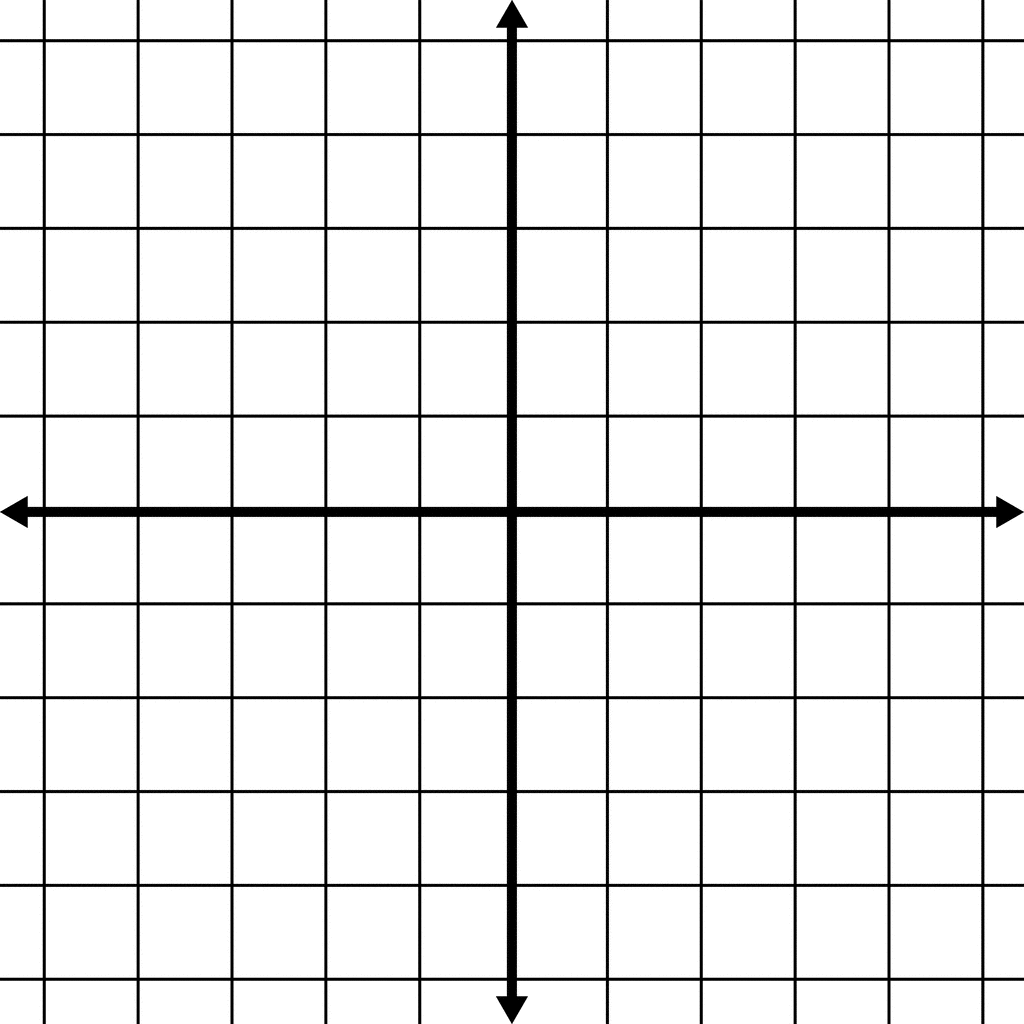 Two vectors are _____________________ when they have the same magnitude and direction.Component Form of a VectorThe directed line segment whose initial point is the _________ is often the most convenient. This vector v is in _____________________ _______________.The component form of a vector v, is written as: The component form of a vector with initial point  and terminal point  is given byThe magnitude (or length) of v is given byEx:   Show that vectors u and v are equal:The vector u from P(0,0) to Q(3,2).The vector v from R(1,2) to S(4,4)Ex:   Find the component form and magnitude of the vector v that has initial point  and terminal point YOU TRY!Find the component form and magnitude of the vector v that has initial point  and terminal point )Vector OperationsTwo basic vector operations are ______________ _________________ and _______________ __________________. Let  and  be vectors and let k be a scalar (a real number), then:Let , find the each of the following vectorsThe letters i and j can also be used to represent a vector’s components.  This is called a ________________________ __________________________. Ex: let u be the vector with initial point  and terminal point). Write u as a linear combination of the standard unit vectors i and j.Ex: Let . Find Finding Direction Angles of VectorsDirection angles of vectors are measured in several different ways.  Today we will measure our angles in standard form, counter-clockwise from the positive x-axis.Find the direction angle of each of the following vectors.  Ex:                                                                                             Ex:  Illustration of Scalar MultiplicationIllustration of Vector Additionsum of u and v is the vectorscalar multiple of k times u is the vector negative of   difference of u and v 2v